Областная панорама «Соль земли Омской» Основательница Государственного Омского русского народного хора - Елена Владимировна Калугина"Жизнь, посвященная искусству"                                                Выполнил: Данилов Вячеслав,Ученик 6-1 класса  БОУ г. Омска «СОШ № 151»                                             Руководитель :зав.библ.              БОУ г. Омска «СОШ № 151»,              Стасенко Татьяна Ильинична,Омск – 2016ОглавлениеВведение                                                                                                   3-4Истоки зарождения Государственного Омского русского народного хора. 5-81.1 Сибирский фольклор в песенном репертуаре Омского хора.                  7-8Основатели Омского русского народного хора.                                              9-112.1. Первый профессиональный музыкант – исследователь сибирского фольклора – Елена Владимировна Калугина                                                  9-102.2 Песенница Омского хора Аграфена Оленичева                                      10-113. Сибирский фольклор – основа репертуара омского хора                        11-163.1Распахнутые «сундуки» Н.Ф. Чернакова                                                 14-16Заключение                                                                                           17-18Источники                                                                                             19ПриложениеВведение.Однажды известный русский критик Стасов сказал: «Сквозь все столетия русский народ пронёс свою народную песнь. Эту великую драгоценность и ненаглядное сокровище – народную музыку – русский народ защищал с такой страстью и энергией, с какой, быть может, никакой народ и никогда».Но как было не защищать её, если народная песня вместе с другими образцами фольклора – это поэтическое воплощение талантливой певучей души народной, олицетворение широкого, распахнутого русского характера, это растворенная дверца, ведущая в тайники духовных национальных кладов. Но одним из самых древних и любимых в России видов народного творчества всегда было хоровое пение.В 2012 году исполнилось 110 лет со дня рождения основательницы и первого художественного руководителя Омского хора – Елены Владимировны Калугиной. Выступления её детища – Омского русского народного хора до сих пор пользуются огромной популярностью и большой любовью не только омичей, но и любителей народного творчества по всему миру. К 300-летию Омска, нашей малой Родины, хочется ещё раз поднять культурный пласт нашей истории и тех личностей, которые творили и созидали культуру нашей Омской земли. На мой взгляд, это тема настолько актуальна, так как нас ожидает великий праздник - 300-летие города Омска, мы должны вспомнить всех тех, кто творил и создавал культуру нашего края. Мы должны не только вспомнить, но и взять частички их творческого опыта, что ценно и полезно сейчас для нас, молодых, занимающихся искусством.           ЦельПроследить историю возникновения Омского русского народного хора и подчеркнуть особую роль Елены Владимировны Калугиной в его судьбе.          Задачи:Изучить историю создания Государственного Омского русского народного хора.Рассмотреть вклад творческой деятельности Калугиной и Оленичевой по организации Омского хора.Обозначить сибирский фольклор, как основной жанр, положенный в основу репертуара Омского русского народного хораОсновным источником для написания работы явилась книга Т. Саблиной «Все краски Сибири» и много полезной информации о хоре было взято из интервью и бесед с бывшими участниками хора Зоей Кондратьевой, Прониной Верой Николаевной.       Объект:История создания Омского русского народного хора и люди причастные к его истории.        Предмет:Роль отдельных личностей культуры нашего края в создании Государственного Омского русского народного хора и в формировании его репертуара.        Хронологические рамки:50-60-е годы XX столетия.       Территориальные рамки:Город Омск и Омская область.1.  Истоки зарождения Государственного Омского русского народного хора.  В начале прошлого столетия народные хоры возникают в Воронеже, Свердловске, Рязани, Новосибирские, в Москве. В Омске тяга к народной песне становится всё ощутимей в конце сороковых годов. Всё чаще в городских любительских хорах звучат народные мотивы, даже единственный в городе профессиональный коллектив – академическая капелла при филармонии – обновляет свой репертуар. Летом в 1950 года на гастроли в Омск приехал Уральский народный хор, который поразил омичей профессиональным умением показать на сцене самобытность своего края. Выступление Уральского хора породили добрую зависть у омичей, обострили извечное стремление к творческому соревнованию. Осенью этого же года омская филармония, заручившись поддержкой областного комитета партии, общественных организаций города, объявляет в «Омской правде» и по радио конкурс на поступление в вокальную и танцевальную группы хора. Той осенью были заложены основы будущего художественного коллектива.    У колыбели Омского русского народного хора стояли люди не только талантливые, но и по-юношески энергичные, творчески ищущие, душевно богатые, настоящие энтузиасты своего дела.   «Итак, осенью 1950 года, когда уже отзвучали объявления о наборе в хор, и в филармонию хлынула молодёжь – из самодеятельных коллективов города, из деревень Омской и соседних областей. Одним хотелось попасть в новый хор, а другим не терпелось скорее добраться до тех «сундуков», где хранились образцы сибирского народного творчества. Организаторы хора поехали в деревни, собирать русский народный фольклор».[3]Самой главной задачей было создать не просто русский народный хор по типу Северного, Воронежского или Уральского, а ««настоянный» на неповторимом колорите огромного края с его своеобразными песнями и особенной манерой их исполнения, с его обрядами, плясками, частушками». [3] Предстояло возродить исконно сибирскую стилистику песни и танца, реставрировать забытые песенные и танцевальные сюжеты. Для начала нужно было отыскать образцы местного музыкального фольклора, изучить их, отшлифовать в творческой «лаборатории» и, таким образом, подготовить репертуар.   На первых порах, да и в последующие годы молодому хору помогали известные московские композиторы – В. Шебалин, А. Новиков, А. Копосов, Е. Кузнецов, Г. Лобачев, Д. Васильев-Буглай, А. Абрамский, Е.Ю. Светланов, поэты В. Пухначев, В. Боков, М. Вершинин, сибирские композиторы Н. Новожилов, А. Новиков, В. Левашов, В. Лавриненко. Балетмейстер хора имени Пятницкого Татьяна Устинова поставила с танцевальной группой «Русскую пляску».   Не окрепший ещё коллектив нуждался в постоянной помощи и поддержке, особенно его танцевальная группа. Если для хоровой сразу нашлись опытные руководители и довольно быстро – исполнители, то танцевальная группа представляла собой зелёную завязь. Она насчитывала в то время всего 8 человек. И хотя это были одаренные танцоры, но без хорошего балетмейстера они вряд ли могли проявить себя в полной мере. Найти балетмейстера была делом нелёгким. Хореографическая культура в области в ту пору находилась на самой ранней стадии развития. А уж о создании высокохудожественного и самобытного танцевального репертуара трудно было и мечтать. Но всё-таки мечталось именно о том, чтобы не только песни, но и танцы несли в себе этнографические элементы местного танцевального фольклора, чтобы они были так-  же жизненно правдивы и создавали на сцене в тесном содружестве с песней яркие картины сибирского быта.Ольга Князева, балетмейстер Уральского хора приехала в Омск и поставила три танца – «Гуси-лебеди», «Семеру» и молодёжный массовый танец «Зимушка». Вскоре в хоре появился и свой балетмейстер Александр Шостак, но совсем на короткое время, так что к зиме 1952 года танцевальный коллектив снова остался без руководителя.И вот тогда директор филармонии Юрий Львович Юровский делает решительный шаг – он заманивает в Омск молодого, но уже известного хореографа Якова Коломейского. Приехав в Омск 26 февраля 1952 года, 29 февраля он уже отправился с Омским хором на гастроли в Караганду и там между концертами успел поставить за неделю свою первую пляску «Сибирская молодёжная». А после гастролей Яков Коломейский уехал в районы области.В 1953 году Надежда Надеждина ставит Омскому хору известный танец с медведем. В костюме медведя пришлось плясать Алексею Стручалину, хотя он состоял не в танцевальной, а в хоровой группе. Алексей Стручалин специально ходил в зоопарк и смотрел на то, как ведёт себя медведь, чтобы потом на сцене лучше передать повадки этого животного. Медведь удался на славу. Сама Надежда Надеждина говорила: «Да ведь он совсем как настоящий! И косолапит, и морду трёт совсем по-медвежьи». После Алексей Стручалина медведем были Василий Распутин, а потом Василий Ерыгин. Но кто бы, ни был в костюме медведя, и за какими морями-океанами этот танец не показывался бы, он всё равно неизменно вызывал в зале восторг и горячие аплодисменты.Осенью 1953 года Омский народный хор едет на Всемирный фестиваль молодежи в Бухаресте. Это был для хора настоящий экзамен на прочность, который хор стойко выдержал. На этом фестивале Омский русский народный хор завоевал золотую медаль и звание лауреата.В эти годы танцевальная группа пополняется танцорами из профтехобразования: пришли Виктор Хныкин, Зоя Кондратьева, Тамара Дьяченко, Василий Новгородцев, Нина Юферова и другие. Это уже были свои танцоры – факт очень радостный и многозначный для 1957 года.За сравнительно короткий срок хореографическая культура в городе поднялась уже на огромную высоту.В этот период наступившей профессиональной зрелости танцевальной группы хора Яков Коломейский на целых пять лет расстается с ним. Яков Коломейский уехал в Красноярск и там, создавая хореографический коллектив, поставил более десяти танцев. И Новосибирский народный хор, где он проработал всего год, тоже обогатился многими танцами.К концу пятидесятых годов в репертуаре Омского хора уже около 100 песен и 20 танцев, причем те и другие органически соединены во многих концертных номерах, дополняя, и тем самым обогащая друг друга.1.1. Сибирский фольклор в песенном репертуаре Омского хораИзвестно, какое значение имеет в жизни человека песня. Издавна поражались иностранцы, попавшие в Россию, тому песенному половодью, которое искони заливает по всем направлениям русский быт.Песни, хороводы, устное народное творчество  – это неслучайные вещи, это формулы, которые пришли  к нам из глубочайшей древности, когда человек был тесно связан с окружающим миром и своими праздниками и песнями участвовал в миротворении. Песня – это звуковое знамя нации, это богатство всей человеческой истории. Изучая русскую народную песню, с восхищением осознаешь, как она богата, щедра, талантлива, искренна, чиста. Песня отражала и хранила в памяти поколений историю нашей Родины!В песнях раскрывается судьба народа, неповторимый национальный характер во всем его богатстве мыслей и чувств. Душа сегодняшнего человека, который поет песни своих предков или хотя бы слушает их, соприкасается с суровыми думами Ермака, с разбойной удалью Стеньки Разина, с тихой грустью пряхи в низенькой светелке, с горькой долей ямщика, замерзшего в степи, с нелегкой службой солдатушек  - ребятушек, с завидной любовью человека, готового отдать златые горы за « ласки - взоры».Как добрая и мудрая наставница, песня внушает нам любовь к преданиям и обычаям родной земли, к ее героям и мастерам., учит жить по законам справедливости, помогать в трудную минуту ближним, не бояться страданий, отстаивая правду и свое человеческое достоинство.Подобно вольной птице, песня не признает государственных границ и свободно перелетает из одной страны в другую. У народной песни завидная судьба. Исчезают бесследно из памяти модные на один сезон «хиты» и «шлягеры». А народная песня вырывается из плена забвения и снова звучит чисто и свежо в устах людей другой эпохи.«Вот в этом бессмертии и заключается великая тайна национального характера народной песни.«Песня русская не голошенье Не дебош, не надрывная грудь, Это тихое разрешенье Рядом сесть и в глаза заглянуть» [2].Именно в 50-е годы рождается вокальный квартет, который позднее оформился в женский ансамбль. Группа девушек из танцевальной группы тайком готовит сибирскую песню-пляску, а одна из них даже частушки для неё сочиняет, и всё это сюрпризом показывается на очередной репетиции к всеобщему изумлению. (Приложение №1) Несколько мелодий для музыкальной группы талантливо обрабатывает одаренный молодой баянист Виктор Поляков.2. Основатели Омского русского народного хора.2.1.  Первый профессиональный музыкант – исследователь сибирского фольклора – Елена Владимировна КалугинаЕлена Владимировна Калугина  - первый  художественный  руководитель хора, которая целое десятилетие была его главным нервом. С её именем связывают возникновение самого понятия «сибирская народная песня». Елена Владимировна была удивительной личностью, сочетающей в себе беспримерную энергию и душевную щедрость, поистине материнскую чуткость и необыкновенную силу духа. Рассказать о ней – значит, многое объяснить в счастливой судьбе её детища. Родилась она в 1902 году в старинном русском городе Самаре. Её отец был управляющим контрольной палатой, обыкновенным служащим. Он умел на домашней сцене ставить пьесы своего сочинения на исторические сюжеты и сказки, кроме того, он сам шил костюмы, сочинял эпиграммы, создавая в доме особую атмосферу жизнерадостности. Мать Елены Калугиной одарила её не менее щедро. Её мать очень любила петь и научила этому своих дочерей. Когда Елене Владимировне было 14 лет, её семья переезжает в Омск. «Каждое утро Елена Калугина играла на пианино и пела. Однажды её попросили помочь хору губернского политпросветотдела разучить революционные песни. Так она оказалась в рабочем клубе с нотами и текстами неведомых ей революционных песен, которые она выучила очень быстро».[6]В 1920 году Елена Калугина поступила в показательный хор Губернского политпросветотдела и с тех пор она больше не расставалась с искусством хорового пения до конца своих дней.В 34 года Елена Владимировна поступает в Омское музыкальное училище. Она создаёт дирежерско-хоровое отделение и много лет руководит им. Здесь же под её руководством и при самом деятельном её участии рождается та академическая хоровая капелла, которая вскоре преобразуется в филармонический хор – прародитель Омского русского народного хора.Завершить высшее образование ей так и не удалось. Когда началась война, Елена Владимировна училась на заочном отделении Московского института музыкантов-педагогов при Московской консерватории. Во время войны Елена Владимировна организовала более полутора тысяч концертов и почти в каждом она приняла личное участие. Также в годы войны она была хормейстером эвакуированного из Москвы Театра имени Евгения Вахтангова.В 1956 году Елене Владимировне Калугиной было присвоено звание заслуженного деятеля искусств РСФСР.Елена Владимировна прожила не долгую жизнь. Под конец жизни она тяжело заболела. Не поддаваясь смертельной болезни, она шла на литейный цех Сибзавода, где руководила занятиями вокалистов, и на самые дальние окраины города, где выступала с лекциями. 10 октября 1962 года Омск прощался с Еленой Калугиной. Казалось, с ней проститься пришёл весь город – таким неоглядным было скорбное многолюдье, собравшееся у гроба  на подступах к нему. Всем было очень тяжело прощаться с первым художественным руководителем Омского русского народного хора, ведь Елена Владимировна была для многих в хоре не только профессиональным наставником, но и матерью, требовательной и чуткой.2.2 Песенница Омского хора Аграфена ОленичеваСтоит сказать ещё об одной замечательной женщине, внёсшей свой неоценимый вклад в судьбу Омского хора – Аграфене Максимовне Оленичевой.Родилась Аграфена Максимовна в неприметной деревушке Тарского района под названием Малые Кучки. Её отец, Максим Оленичев, гармонист и плясун был отменный – ни одна свадьба или ещё какой праздник не обходились без его гармошки. Под стать ему была и жена его Авдотья Филипповна – весёлая певунья, не знающая устали в соревновании деревенских частушечниц.В 1927 году семья Оленичевых переезжает в Тару. К этому времени у Аграфены уже было несколько песен, но она их скрывала от всех. «Песню «Трактористка», написанную в 1932 году, Аграфена Максимовна решительно называет своей первой, наверное, потому что в ней она передала не только свои собственные настроения – пеня родилась на стыке значительных ощущений и переживаний, вызванных резкими социальными переменами».[3]Знакомство с Еленой Калугиной, с композитором Валентином Левашовым, Андреем Новиковым, Николаем Новожиловым, участие в филармонической эстрадной группе, а затем и в Омском народном хоре определило творческую судьбу Аграфены Максимовны: песни рождались одна за другой.Последнее десятилетие её жизни – с 1950 по 1960 год – было самым плодотворным: тогда она создала лучшие из своих произведений. Всего за свою жизнь Аграфена Максимовна сочинила более ста песен. Первые из них были показаны в Москве 3 октября 1953 года на творческом вечере Аграфены Максимовны Оленичевой в Союзе композиторов СССР, на котором присутствовали многие советские композиторы, поэты, музыкальные критики, певцы, хормейстеры, участники хоровых самодеятельных коллективов Москвы. Там было прослушано всего несколько её песен, причём некоторые она спела сама. Остальные были спеты Марией Селивановой из Государственного русского народного хора имени Пятницкого.Аграфена Максимовна умерла 27 марта 1960 года, подарив нам бесценное сокровище, составившее творческое богатство многих художественных, профессиональных и любительских коллективов страны. Творчество Аграфены Оленичевой – это золотая страница, навеки вписанная в историю нашего советского хорового искусства.3.Сибирский фольклор – основа репертуара омского хора    Главная  отличительная  черта программ  хора шестидесятых годов – их редкая  зрелищность. И корни все те же – русский сибирский фольклор с его вековыми традициями. И спутники все те же – вокальное, хореографическое, сценическое мастерство. А в итоге – яркое многокрасочное действо, неудержимая песенно-танцевальная стихия, во власти которой слушатели оказались мгновенно.Коллективу предстояло рассказать о жизнерадостности русского народа, любящего весёлую шутку, потеху, добрый каламбур, рассказать на «языке» танцев, как гостеприимен и добр наш народ, как широко распахнуты двери его дома для всех, с миром входящих. (Приложение №2).  Елена Владимировна Калугина идет в краеведческий музей, изучает там материалы по истории Западной Сибири и Омской области, прислушивается к говору старожилов и пополняет свою записную книжку  новыми словами, поговорками и выражениями, характерными для Сибири.Директор краеведческого музея А.Ф. Палашенков знакомит её с записями сибирского фольклора, которые он вёл во время поездки на пароходе до Тобольска, но в главном он помочь не может: музыкальных записей в музее не сохранилось. Не нашла она их и в музыкальном училище. Фольклорная группа пединститута тоже ничем не обрадовала: там были собраны только тексты. В Доме народного творчества – почти та же картина. Стало ясно: филармонии придётся начинать всё самой, став пионером в сборе необходимого материала.««Пионерская дружина» по сбору музыкального фольклора в области все-таки была сформирована, причем, вошли в неё люди, прямо скажем, неожиданные. Доцент медицинского института М.В. Введенская, отправляя студентов на практику или выпускников на работу в села области, дает им непременное задание – собирать песни, частушки, записывать отдельные слова и описывать обряды. К этому же делу подключаются студенты сельскохозяйственного института и музыкального училища. Активно начинает помогать филармонии Дом народного творчества: директор А.В. Пешехонова передает тексты сразу нескольких песен, которые хранились у её сестры, и та, будучи уроженкой Сибири, смогла передать не только слова, но и мелодию песен, их характер и типичную манеру исполнения». [3]Активно помогает филармонии учитель из Любинского района И.С. Коровкин. «Создалось впечатление, что весь город отправился в села области с записными книжками и нотными тетрадями. Кто-то писал письма матерям и бабушкам в деревни с просьбами послать, что в памяти осталось от песен, частушек, танцев и обрядов». [3]Руководители хора приглашали в филармонию старушек, хранителей сибирского фольклора и пока они водили хороводы, все участники хора старались повторить их движения и манеру сибирского пения.Тесные контакты установились у Омского хора с Крутинским хором на основах взаимной помощи. Крутинский хор состоял в основном из старушек, а за командира у них была Анна Андреевна Мартынова. Она не раз приезжала вместе с участниками своего хора на репетиции Омского хора.Но все  же чаще материал искали по деревням. Но совсем скоро участники хора сами начинают сочинять песни и танцы, а также они умело обрабатывают то, что находили. Свой репертуар, свой манера исполнения, своя творческая биография – именно такую цель ставили перед собой участники хора. Неожиданно композиторский дар обнаруживает в себе руководитель музыкальной группы Виктор Иванович Иванов. Вместе с Игорем Беляковым, журналистом из села Крутинки, он создает широкую, раздольную песню «От сибирских просторных колхозных полей», которая вошла в основной репертуар хора и много лет открывала его концертную программу. Также артист хоровой группы Виктор Жуков удивляет всех своим поэтическим даром: на его слова было написано около сорока песен.Елена Владимировна Калугина продолжает со своими верными помощниками собирать материал по истории сибирского края, начиная со времен поселения здесь ссыльных декабристов и поляков. Изучая прошлое Ишима, Ялуторовска, Тобольска, Тары и других старых сибирских городов, она находит старинную революционную песню «Вперёд, друзья!»Но вот что по этому поводу говорит Георгий Николаевич Пантюков: «Вечная новизна всегда была и будет мерой достоинства любого произведения искусства, в том числе народной песни и танца. Они тоже – формы общественного сознания и должны на протяжении десятилетий претерпевать изменения вместе с этим сознанием. Ведь мы даже и представить себе не можем, чтобы оно окаменело раз и навсегда, чтобы оно осталось неподвластным времени. Мы стремились и стремимся к новому прочтению фольклорного материала, стараясь не механически копировать и протоколировать его. Народный хор – это не музей, где все экспонаты разложены по полочкам в своем первозданном виде и неприкасаемы. Народный хор – живой организм, и я сторонник этого взгляда. Вот потому мы ищем новые формы подачи фольклора на профессиональной сцене, ищем новые жанры песен, стили исполнения. А у всякого поиска есть издержки. Кто ничего не делает, или в деле своем лишь эпигонствует, с тем ничего не станется, он даже не ошибется никогда. А с нами это случалось, потому что, ещё раз повторю, народный хор – это развивающийся организм, и было бы странно предрекать ему только гладкий путь». [3]Собирать материал становится все сложнее. Руководители Омского хора ищут фольклор, где могут – в кружке при пединституте, в фольклорном отделении Союза композиторов СССР. В 1973 году Георгий Николаевич Пантюков записал одиннадцать песен у Анны Кузьминичны Лукиной, песенницы из Мокшинского совхоза. Но таких песенниц становится все меньше и меньше, все труднее становится добывать истинно сибирскую песню, которая бы, не претерпевая никаких изменений, пошла на сцену в своем первозданном виде.3.1Распахнутые «сундуки» Н.Ф. ЧернаковаНиколай Федорович Чернаков – старейший собиратель фольклора, краевед, замечательный знаток произведений устного народного творчества, коллекционер.Николай Федорович родился 21.12.1891 года в деревне Замиралово. (Приложение №3). Дед Платон Егорович держал конно-почтовую станцию. Мечтал учиться в Томском художественном училище, но не смог в него поступить, так как училище сгорело. Всю жизнь  он записывал и собирал сибирский  фольклор. Также он сам любил петь и пел в церковном хоре. В 1913 году  он был призван в армию. В 1915 году  был ранен и отправлен в Петроград. В 1918 возвращается в домой и один  год работает в библиотеке имени Пушкина; а в течении  14 лет работает в «Сибкрайиздате» .С 1951 года начинает сбор фольклорного материала с Омским пединститутом. Собирал сказки, пословицы, загадки, песни и танцы. В  омском хоре в 1952 года.Прошел 6000 км, собирая фольклор. Он собрал 40 сказок, несколько 100 песен и частушек, много пословиц и поговорок. У него огромное количество народных календарей и богатейших сведений о населенных пунктах.«Прадед, дед и отец – сибиряки, по роду занятий крестьяне – землевладельцы, а вместе и содержатели почтовых станций; большие любители и знатоки лошадей, и энтузиасты во всевозможных конских соревнованиях.Один из дедов, брат бабушки, считался одним из лучших народных певцов. Вероятно поэтому  любовь к русской тройке и русской народной песне он  бережно пронес через всю жизнь». [5]Знания Чернакова были поистине энциклопедическими, особенно в области сибирского фольклора. Он знал множество песен, былин, сказаний, поговорок, обрядов, частушек и других жемчужин народного творчества. Собирал он их во время путешествий по Омской области. А путешествовал он только пешком, с крестьянской холщовой сумкой через плечо, в темной косоворотке или телогрейке – в зависимости от времени года, в неизменных кирзовых сапогах. Даже из Красноярки, что в сорока километрах от Омска, родного его села, на репетиции в филармонию он приходил пешком. После организации хора он был взят в качестве штатного консультанта и оказался человеком незаменимым на этой должности.Николай Федорович Чернаков вместе с Аграфеной Максимовной Оленичевой стал в филармонии своего рода преподавателем по сибирскому фольклору – и не только для юных исполнителей, но и для руководителей хора. Он умел показать, как из отдельных штрихов – жестов, манеры держаться, двигаться, положения рук, поступи – создался самобытный пластический силуэт.Очередное «хождение в народ» летом 1954 года оказалось чрезвычайно продуктивным.Например, в Тарском районе Яков Абрамович записал молодежную игру с платочком, через который парень должен был обязательно перепрыгнуть, чтобы подойти к девушке. Ничем, вроде, не примечательная игра, но в ней привиделись такие движения и эмоциональные краски, которые могли стали основой для танца. Остальное уже было делом фантазии. И, судя по всему, она вовсю разгулялась. Веселящийся деревенский парень, прыгающий через платочек, превратился по замыслу балетмейстера в парня-птицу, длинноногого, с негнущимися коленками, фанфаронистого и заносчивого. Так появился непревзойденный по своей оригинальности танец «Чиж».Достойно соперничал с «Чижом» по степени популярности и самобытности танец «Егорка-щеголек», родившийся тогда же и с таким же зарядом неброского тонкого юмора. «Егорка-щеголек» стал тем выразительным художественным словом в хореографии, которое понимается народом любой национальности, и потому попутешествовал по свету не менее «Чижа».А в Омском хоре между тем все идёт своим чередом. Николай Федорович Чернаков приносит новые песни – шуточные «Рассыпала Маланья бобы», «Блины», лирические «Мне сказали девки», «Сударушка-девушка» - песню редкой нежности и красоты.Кстати, песня эта состояла из 28 куплетов, и, несмотря на отличную память, Николай Федорович все же забыл один куплет и, чтобы найти его, он исходил все деревни от Тары до Седельниково, но всё же нашёл.Умер он в 1969 году, успев немало сделать для молодого коллектива. Многие песни и танцы, которые он консультировал, вошли в «золотой фонд» Омского хора.Заключение.   На мой взгляд, и сейчас Омский хор по-прежнему придерживается главного направления в своей работе – возвращать народной культуре его же творчество: песни, танцы, хороводы, пропитанные русским народным духом, традициями русского народа. При этом руководители хора не позволяли себе копировать народный фольклор, а вкладывали в него свою душу, талант, условия и требования времени и традиции омского края. Омский русский народный хор остается пропагандистом русского искусства. Двадцать раз он был одним из полпредов нашей страны за рубежом, объехал полмира и завоевал симпатии миллионов людей в разных уголках земного шара. (Приложение №4).Главной задачей являлось не просто создание народного хора, а песенного творческого коллектива, наполненного неповторимым колоритом огромного сибирского края с его своеобразными песнями и особенной манерой их исполнения, с его обрядами, плясками, частушками. Предстояло возродить исконно сибирскую стилистику песни и танца, реставрировать забытые песенные и танцевальные сюжеты. Для начала нужно было отыскать образцы местного музыкального фольклора, изучить их, отшлифовать в творческой «лаборатории» и, таким образом, подготовить репертуар.Защищая самобытность певческой культуры русских сибиряков, Елена Владимировна Калугина крайне бережно относилась к первоисточникам, с уважением  - к народным традициям. Из всего богатства сибирского песенного наследия Калугина выбирала самые яркие, красивые напевы и приспосабливала их для исполнения большим составом.Главная  отличительная  черта программ  хора шестидесятых годов – их редкая  зрелищность. И корни все те же – русский сибирский фольклор с его вековыми традициями. И спутники все те же – вокальное, хореографическое, сценическое мастерство. А в итоге – яркое многокрасочное действо, неудержимая песенно-танцевальная стихия, во власти которой слушатели оказались мгновенно.Мне кажется, велика была роль знатоков края, омских краеведов, одним из которых являлся Николай Федорович Чернаков. Его знания были поистине энциклопедическими, особенно в области сибирского фольклора. Краевед знал множество песен, былин, сказаний, поговорок, обрядов, частушек и других жемчужин народного творчества. Собирал он их во время путешествий по Омской области. Николай Федорович Чернаков вместе с Аграфеной Максимовной Оленичевой стал в филармонии своего рода преподавателем по сибирскому фольклору – и не только для исполнителей, но и для руководителей хора. Он умел показать, как из отдельных штрихов – жестов, манеры держаться, двигаться, положения рук, поступи – создавался самобытный образ омского артиста, исполнителя народных песен. Многие песни и танцы, которые они консультировал, вошли в «золотой фонд» Омского народного хора.Таким образом, исследовав истоки зарождения Государственного Омского русского народного хора, я считаю, что великие творческие люди как Е.В. Калугина, Н.Ф.Чернаков и А.М.Оленичева внесли неоценимый вклад в создание хора и подбор репертуара, сохранив истинно сибирский колорит, неповторимый облик песенно-танцевального коллектива.  Источники1.Буклет. Государственный Омский русский народный хор.2.Вибе П.  Омский историко – краеведческий словарь. - Омск ,19963. Государственный Омский русский народный хор. Альбом. - Уральский рекламо-издательский центр,20004.Запись песен на диске 5.На калине белый цвет. Нотный сборник песен /обработка народных песен Е.В.Калугина.- Омск,20126.Саблина Т.Л. «Все краски Сибири». – Западно - Сибирское книжное издательство, Омское отделение, 19787.ОГИА Омской области Фонд Коровкина №1405 Д.222, С.1168.Памяти Елены Калугиной //Деловая среда,№19,май 2012 года. - С. 529.Песни Аграфены Оленичевой/Сост.А Копосов.Под общей ред.С.Аксюка.-М.,196010.Энциклопедия Омской области. – в 2 т. – Омск: Омское книжное издательство 2010   11.Сайт филармонии  www.omfil.ruПриложение № 1.Частушки из фонда Омского Государственного архива.Фонд Коровкина №1405.Колчак на гореСамогонку гонитБратья-чехи на гореДезертиров ловятНаши с русскими воюют,Чехи сахаром торгуютВетер дует и бушует,Чисто улицу метёт.Шапку набок, милку за бок,Вдоль по улице идетСударка – лебедь белая,Куда с ведёрком бегала.Милый мой, не за тобой,На колодец за водойПриложение №2                Подайте мне коня гнедого.(песня записана Н.Чернаковым в селе Красноярка)Подайте мне коня гнедогоОй, черкасским убрана седлом,В узде с серебряным набором,Ой, покрыта алым чепраком.Мой конь лихой, товарищ верный,Ой, пришла пора нам отдохнуть.Мы честно Родине служили,Ой, теперь пойдём в обратный путь.Пойдём к садам родной станицыОй, туда, где зори золотые,Ой, где в берег бьёт родной ИртышМеня там ждёт семья родная,Ой, тебя – привольные луга,Грустит казачка молодая,Ой, в весенний вечер у окна. По Дону гуляет казак молодой.По дону гуляет казак молодой,А девушка плачет над быстрой рекой.О чём, дева, плачешь, о чём слёзы льешь?Младенькой девчонкой по ягоды шлаНавстречу цыганка за руку брала.На руку смотрела, качая головой,Потонешь, несчастная, в день свадьбы своей.Не верь, дорогая, цыгане всё врут.Поеду жениться, построю я мост,Чугунный, предлинный, на тысячу вёрст.Поеду венчаться, возьму казаков,Вперёд пущу двести, а сто по бокамВесь поезд роскошный, все конники врядЧугунные плиты стучат и бренчатВесь поезд хватился, невесты уж нет.Невеста тонула в глубокой волне,Просила: Спасите невесту свою…Подайте гитару, я песню споюПодайте гитару, несчастному мнеЯ скуку – разлуку размочу в волне.Приложение №3Н.Ф.ЧернаковВоспоминания из зажиточной сибирской крестьянской семьию1885-1895 годы. «Помню я учился в 1 или 2 классе начальной школы и жил  с дедушкой Васей в Красноярском, а родители жили в Мельничном, где наши держали почтовую станцию.Конец Филатовского поста. Последняя неделя перед Рождеством вся наполнена суетой приготовления к празднику: запасалось сено, чтобы на святках за ним уже не ездить; напиливались дрова, «подбивались» - чистили назем во дворах, конюшнях. В домах у хозяек всю неделю шла уборка: мылись потолки, двери, стены оклеивали новыми обоями, чистились образа, столовые и чайные ложки, вилки, ножи, посуда, шла переборка всего в кладовке.Мы с полатей подсматривали на «сырнички», замороженные на калачных досках, когда бабушка Фета убирала их, складывая в корчаж.  Чай с кулагой и горох рассыпчатый, картошкой с конопляным маслом.Кушанья: пекут печенье из белой крупчатой муки, жарят языки, заливают холодное, жарят гусей. Сегодня обед самый постный: толстые ячменные щи с уксусом, чай с кулагой и все.В избе и в горницах все приняло уже праздничный вид: на полу раскинуты половики: на кухне домотканые из ветоши, а в горницах – шерстяные с разноцветными полосами, тоже своей работы. На столе большом и круглом, бранные скатерти, кисти которых почти достают пола, у угловых  на столиках-  вязаные. Окованные железом  ящики покрыты меховыми тюменскими коврами.Щи, просяная каша с конопляным маслом, кисель с разведенной сахаром водой,  картошка жареная с конопляным маслом или толченая с луком – повседневная еда.В 1901 в казачьей станице Мельничной – казаки пели: «Последний нонешний денечек», « Было дело в Россеюшке», « Скакал казак через долины», « Казачка», «Погасло солнце за горами», «Как убил ясный сокол белого лебедя»….Приложение №4.Буклет выступления Омского хора.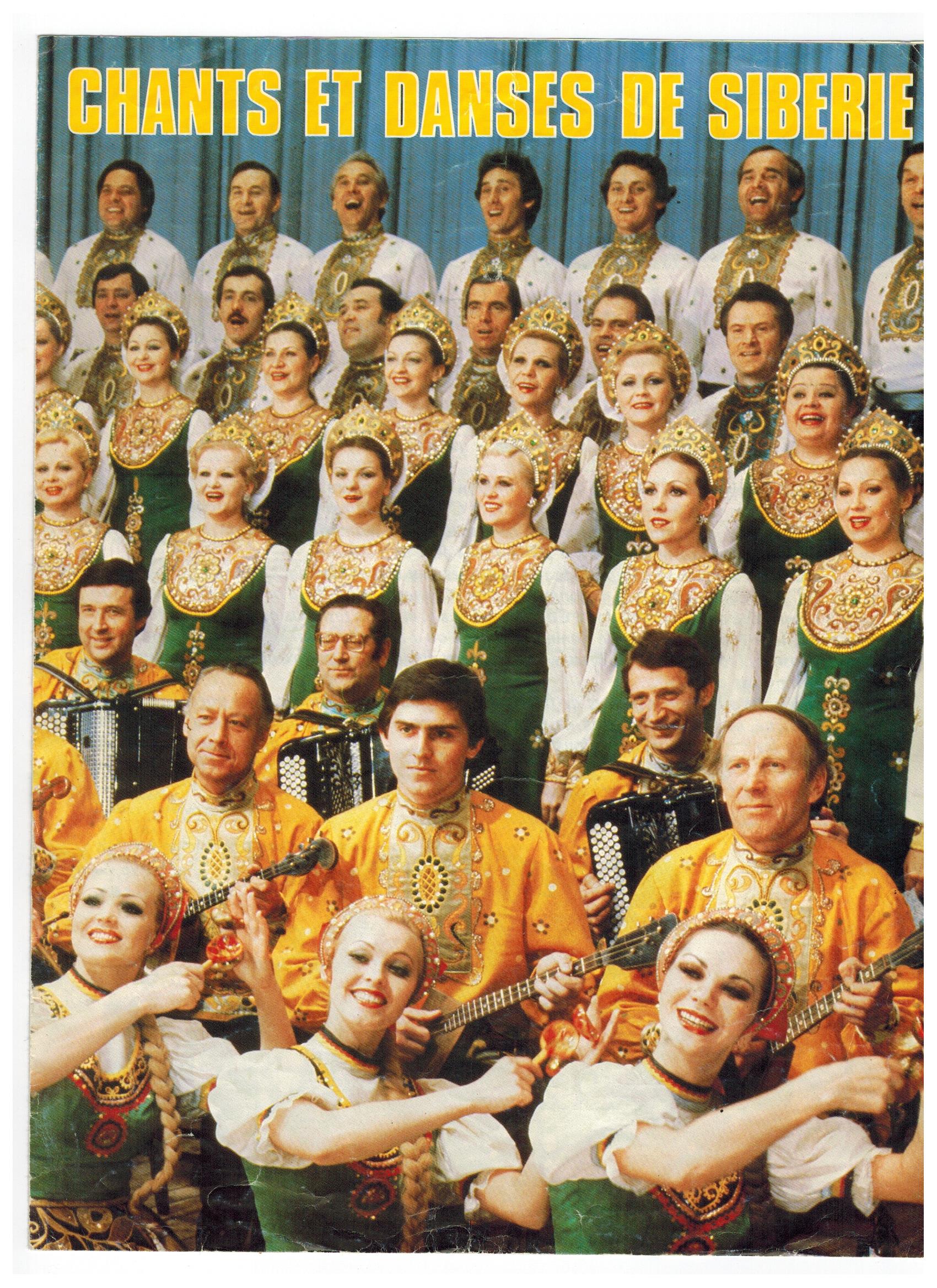 